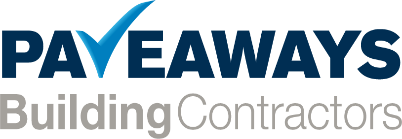 Pave Aways Limited is a successful privately-owned construction business. We are passionate about delivering quality results on time, safely and on budget. We employ approximately 100 members of staff, with our main office based near Oswestry, Shropshire.JOB DESCRIPTIONJob OverviewThis is a varied role, with the opportunity to gain experience and knowledge of working with various departments within the company. Potential to further your career and undertake additional qualifications and career development.  Working within a friendly close-knit team. Administration for the Timekeeper system (time/attendance software)Monitoring/Managing company laptops/mobile phones/dongles Fleet monitoring – to include monitoring the vehicle tracking system and mileageDBS ChecksSetting up new suppliers on Sage Administer the Clixifix system (building defects), to include setting up new jobs/adding sub-contractors StationeryMatching delivery tickets to invoicesArchivingPetty cashCover reception (1 day/week)Assisting with the Operation and Maintenance manuals for site (start/end of job)Collating salary time sheets Distribute Construction Industry Scheme (CIS) statements  Completing credit application forms As an administrator you will be expected to haveProficient in Microsoft Office     Excellent interpersonal skills to deal with customers and external contactsGood organisational skills Excellent attention to detailPositive attitudeAbility to maintain high levels of confidentialityFull UK driving licence Salary and hours/BenefitsDependant on experience 40 hours per week21 days holidayCompany away days/family day  Wellbeing supportJob TitleAdministratorReports to Finance Manager